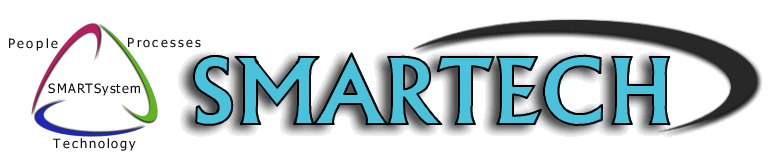 Net 30 Payment TermsOn Net 30 terms calls are paid out on Friday once the call is 30 days old.  Calls must be  closed correctly in both the Alert and Unisys systems the day the call is run to avoid delays in payment.  So, if a call was run and closed in both systems on Monday, February 15th  it would turn 30 days old on Tuesday, March 17th.  Therefore, if closed correctly it should be on Friday, March 19th paycheck.  If the call becomes 30 days old on a Saturday or Sunday it will be on the following week’s check.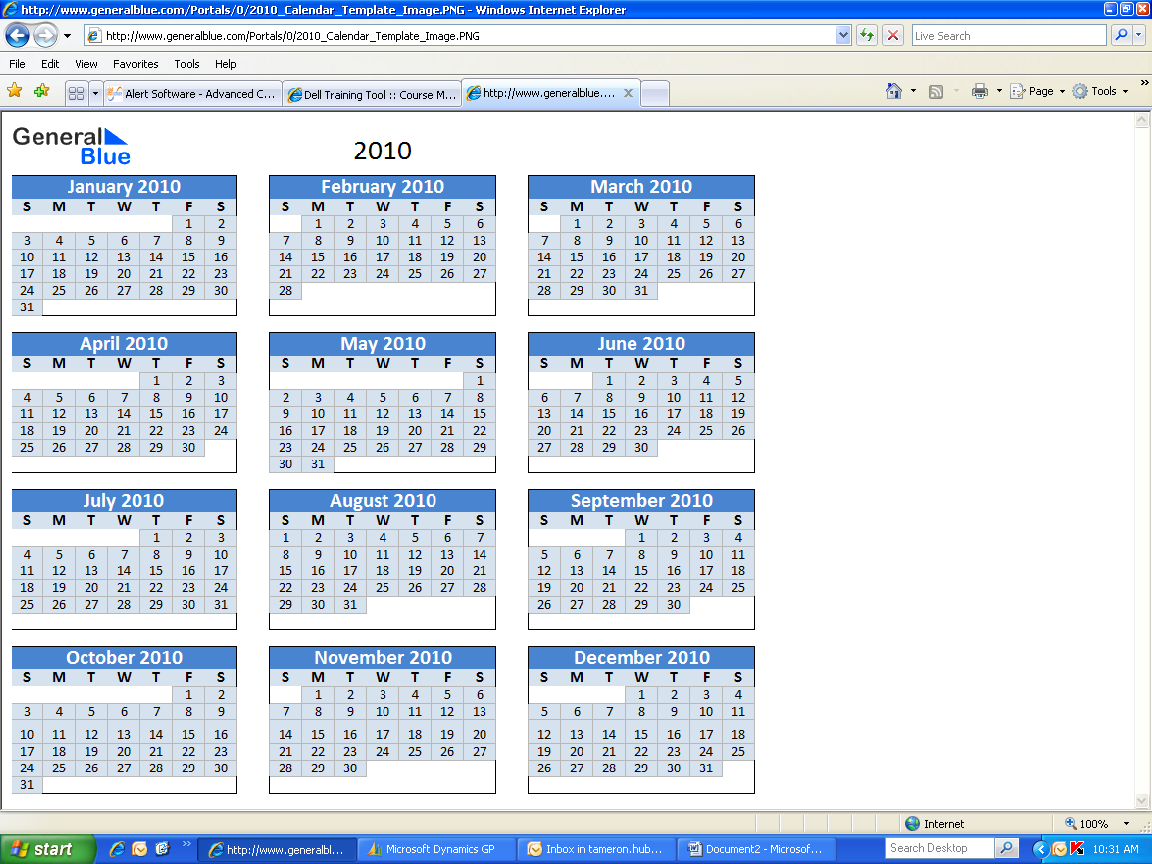 Things to Remember:Keep all of your signed work orders.Pay dates are figured exactly 30 days from close of ticket.  The rate at which you accept a call is the amount you will be paid.Checks are mailed on Fridays.  Direct deposits will show in accounts on Fridays or Mondays depending on holidays or bank delays.  To see the call numbers that will be paid that Friday you can look in Alert under “Contractor Payments,” this will be updated weekly.  Technicians on direct deposit can export and save this information in Excel to use for payment stub purposes, remittances are not sent out for direct deposits.